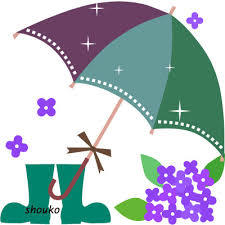 　　しっとりとした空気の日が続き、落ち着いた気持ちで本が読める季節です。図書室で好きな本を借りるのはもちろんですが、調べ学習のための本も揃っていますので、何か調べたいときは　いつでも相談してください。中学生向けに見開きのページで情報がわかる本もたくさんあります。　まずは百科事典で調べ、探求方法を決め、インターネットで調べて情報を集める場合でも、分析の仕方やまとめ方を考えて、自分なりの答えを導き出すことが必要になります。夏休みの自由研究などに向けて調べ方を知っておくことも大切ですね。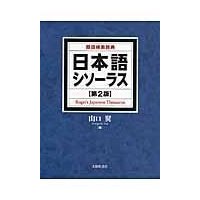 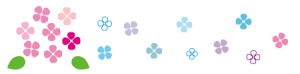 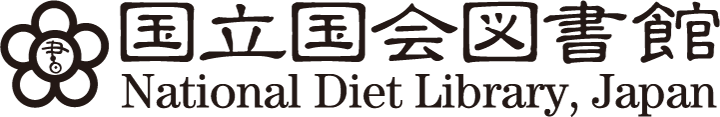 　国立国会図書館のホームページを見たことがありますか。調べ学習をするときにぜひ開いてみてください。リサーチ・ナビというバナーをクリックすると、調べ方案内やテーマ別データベースというところが出てきます。とても興味深くて感激します！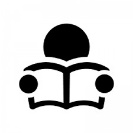 4月から6月までの2か月間に5回以上借りられた本を紹介します１の１１の２１の３１の４２の１２の２２の３２の４３の１３の２３の３３の４86695619675591162090917855